1.Выполнение эскиза растительно-травочного орнамента по криулямПоследовательность выполнения эскиза растительно-травочного орнамента по криулям в карандаше- начертить горизонтальную полосу 9 см;- наметить криули, учитывая, что они должны располагаться равномерно;- выполнить схему орнамента, обозначив цветы кругами, листья треугольниками, бутоны силуэтами;- прорисовать растительные элементы; - обозначить тычковые цветы, располагая их в пустых пространствах букетами;- обозначить травку на эскизе.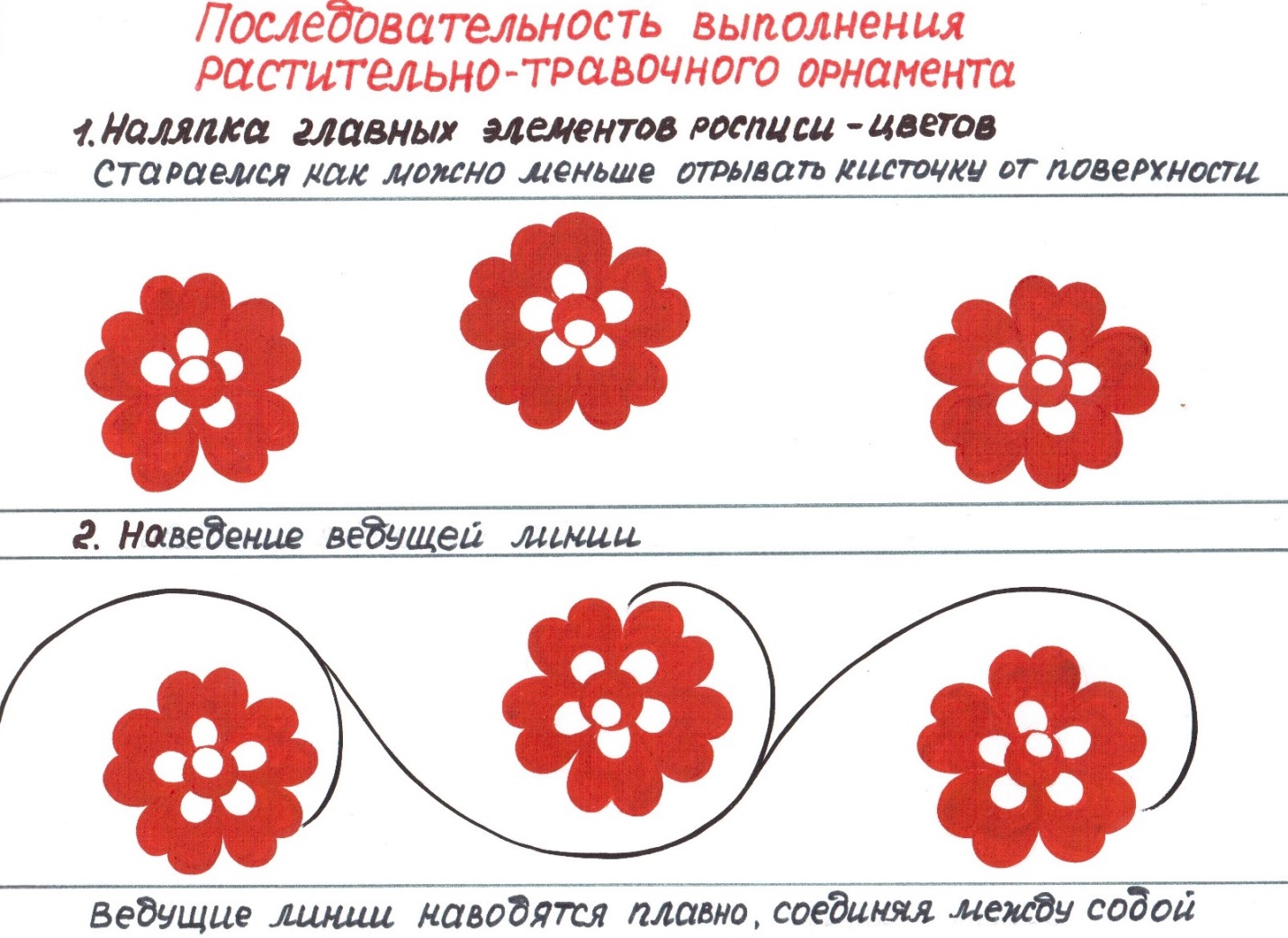 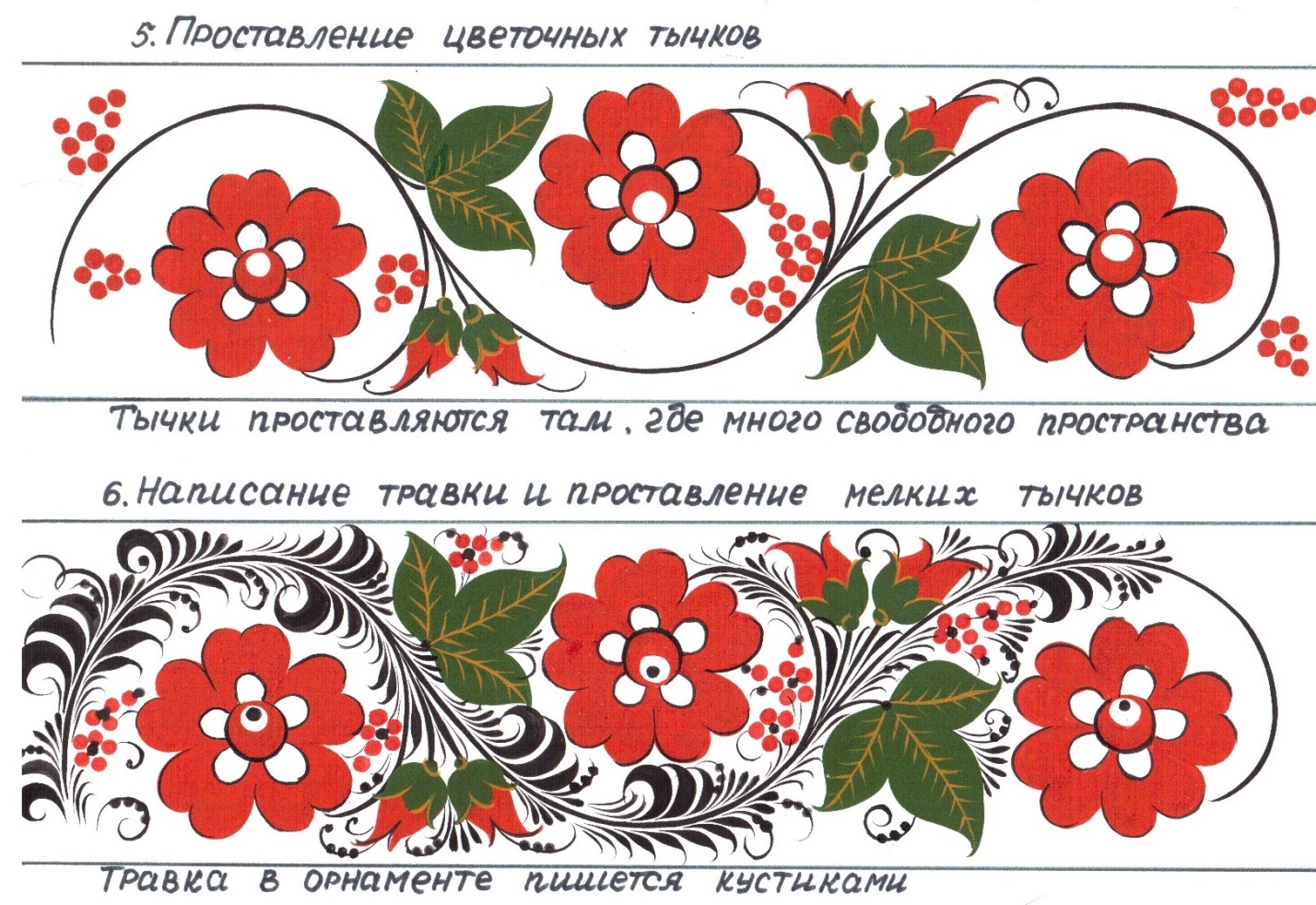 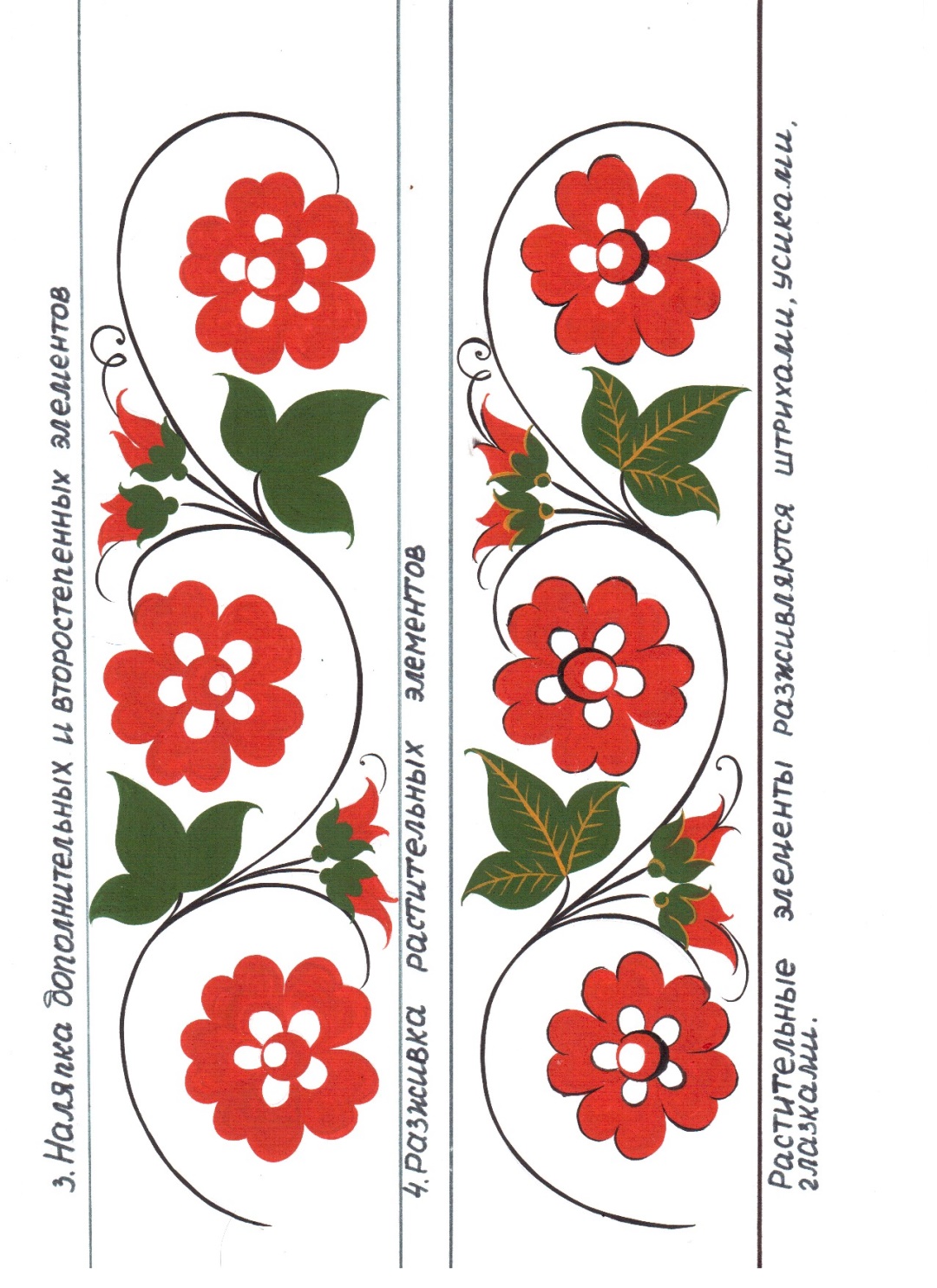 Образцы цветов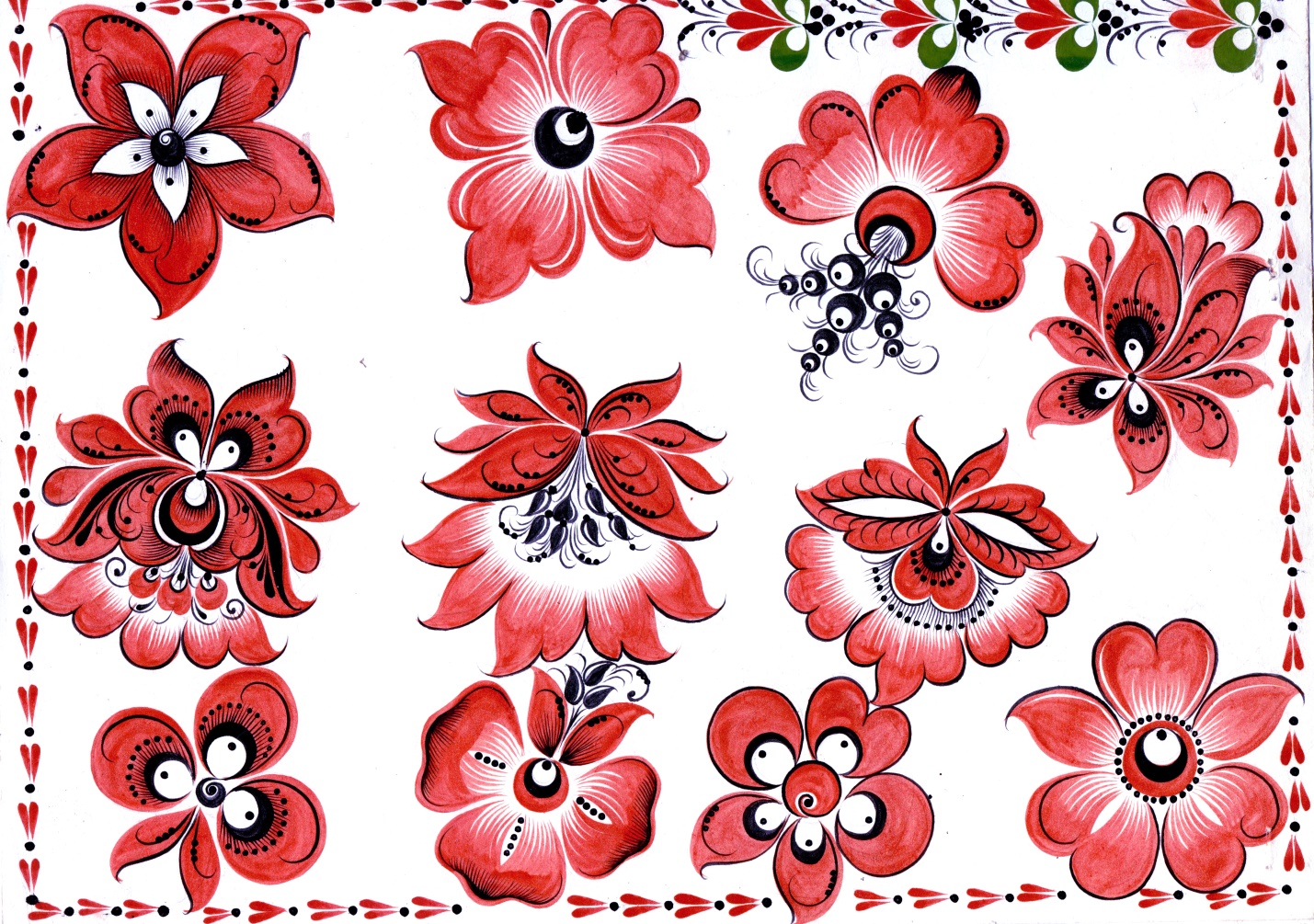 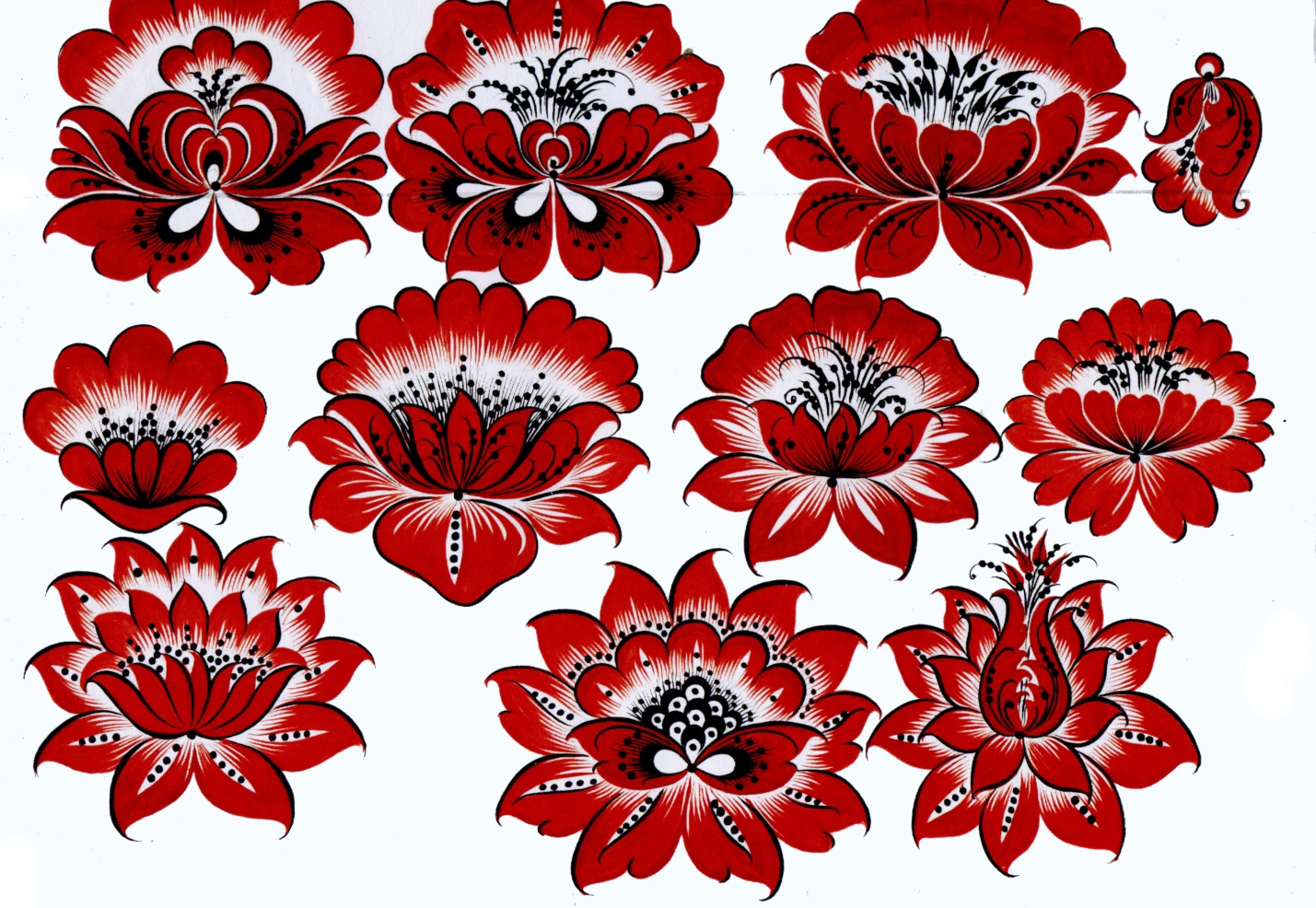 Образцы листьев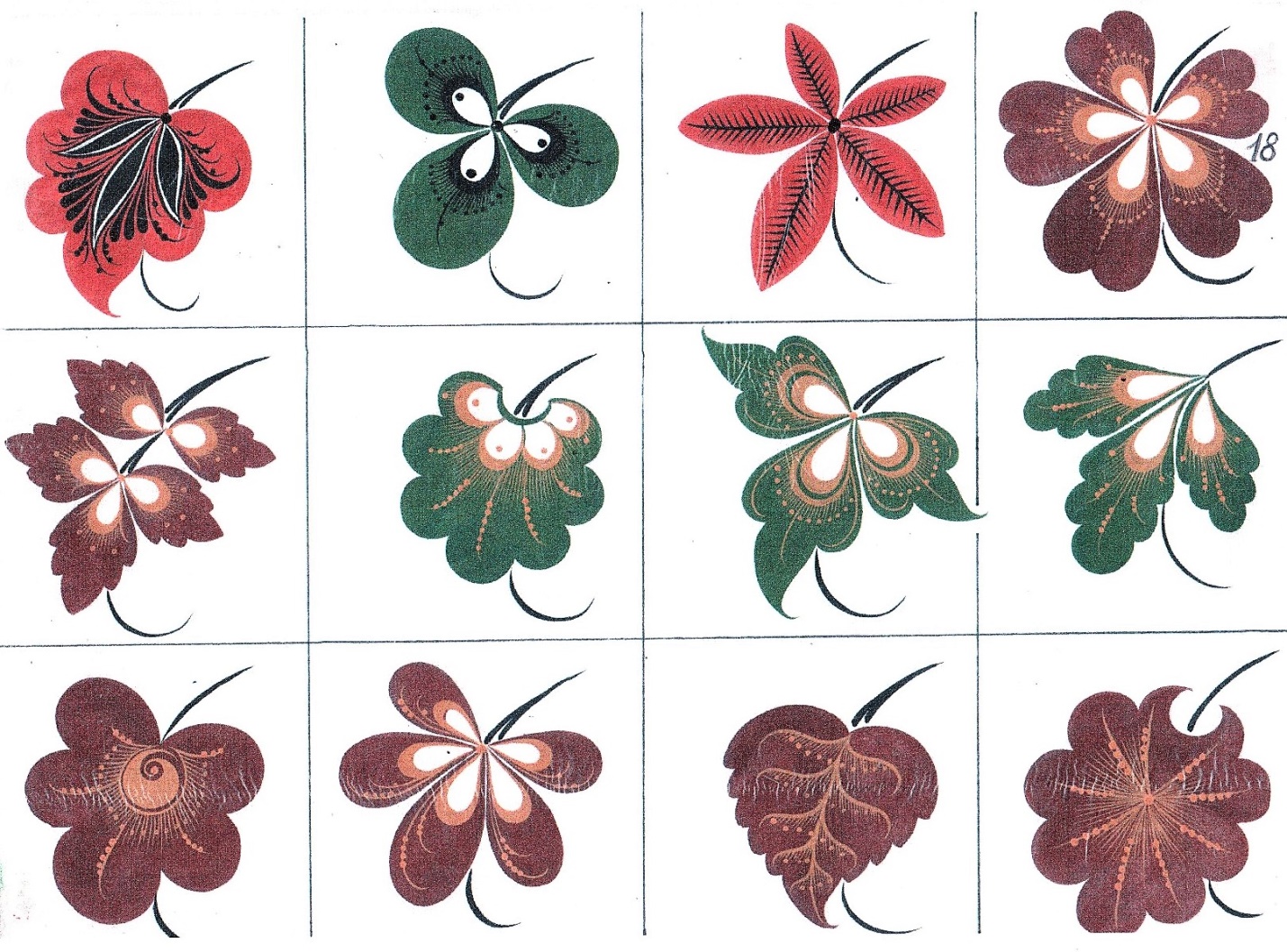 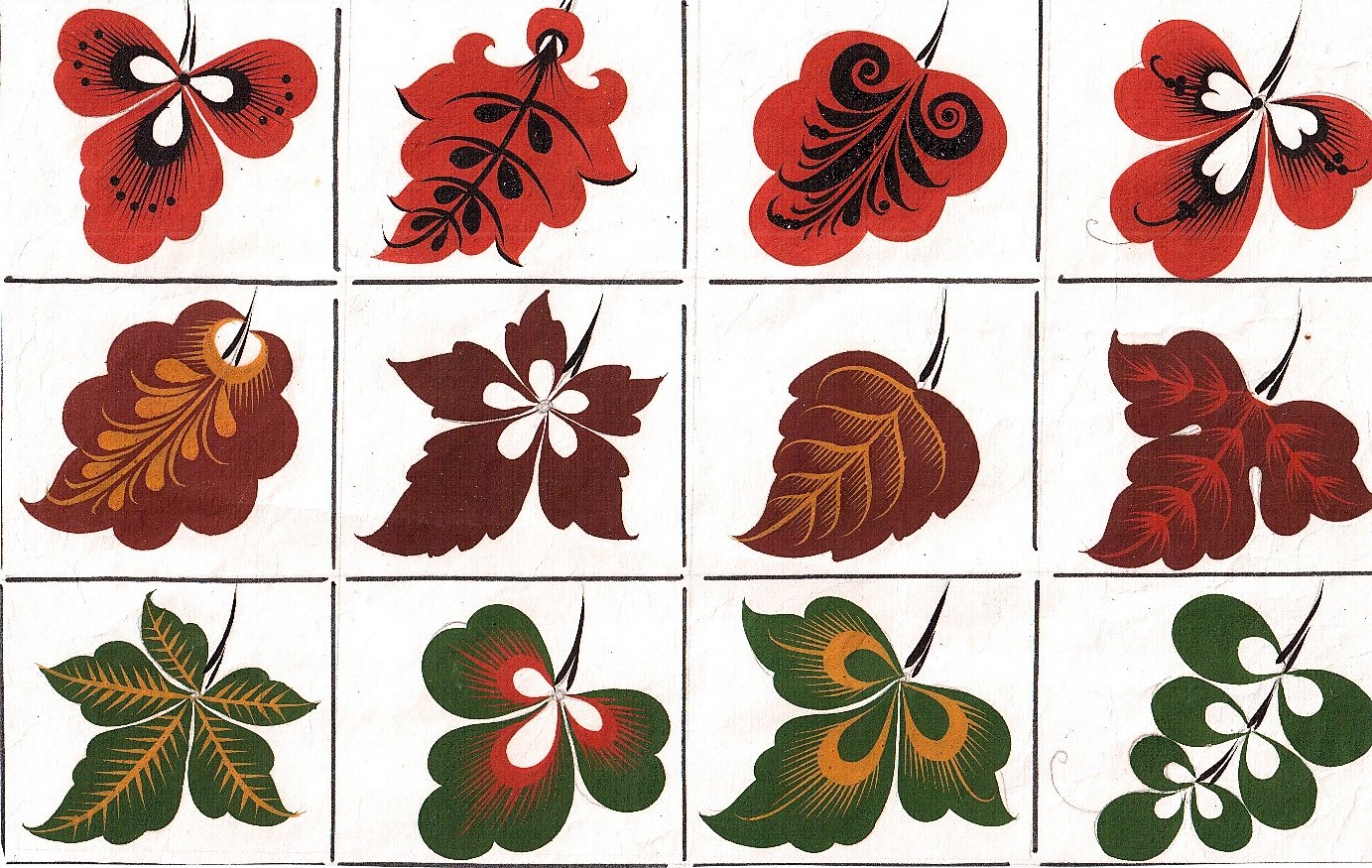 Образцы бутонов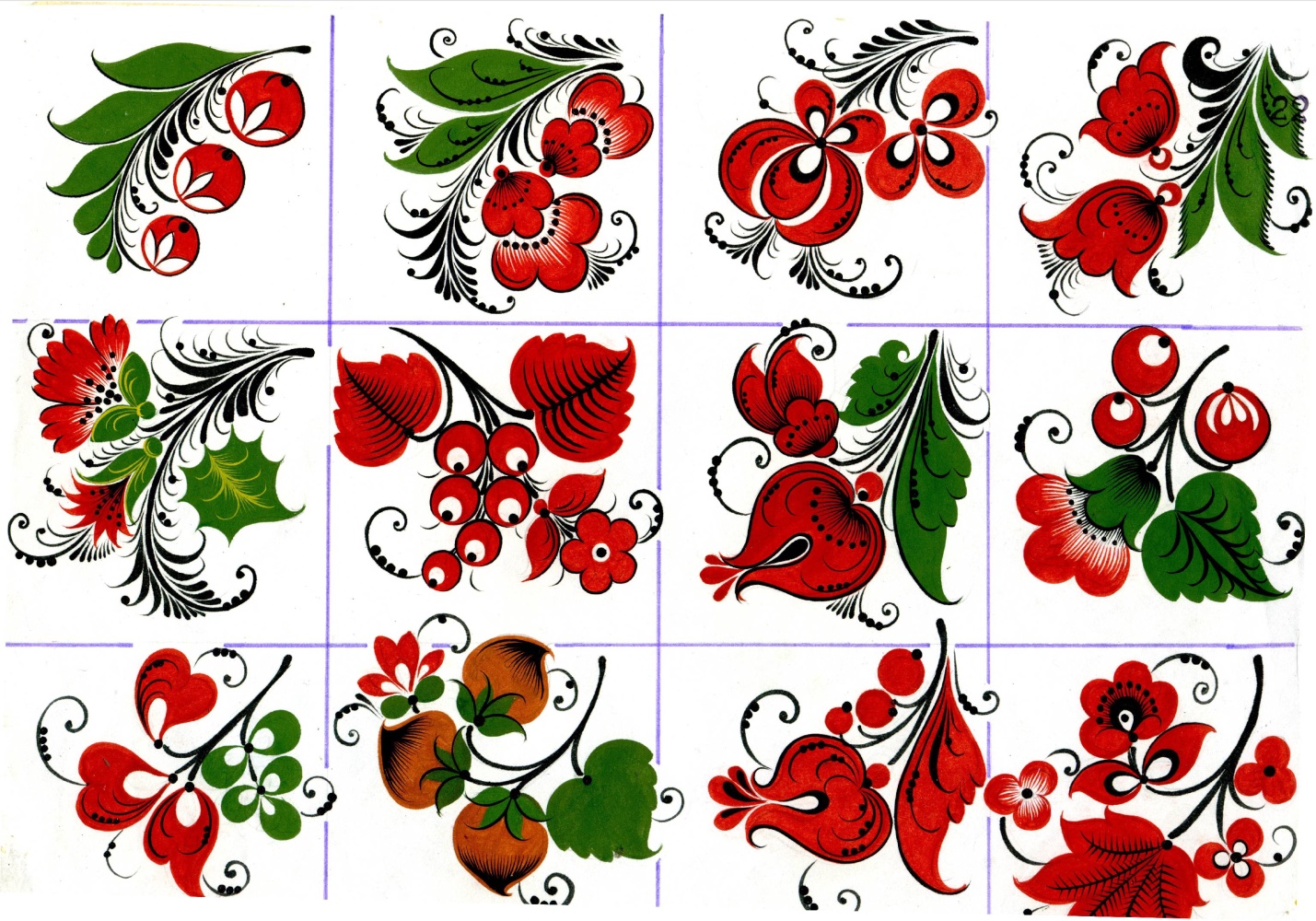 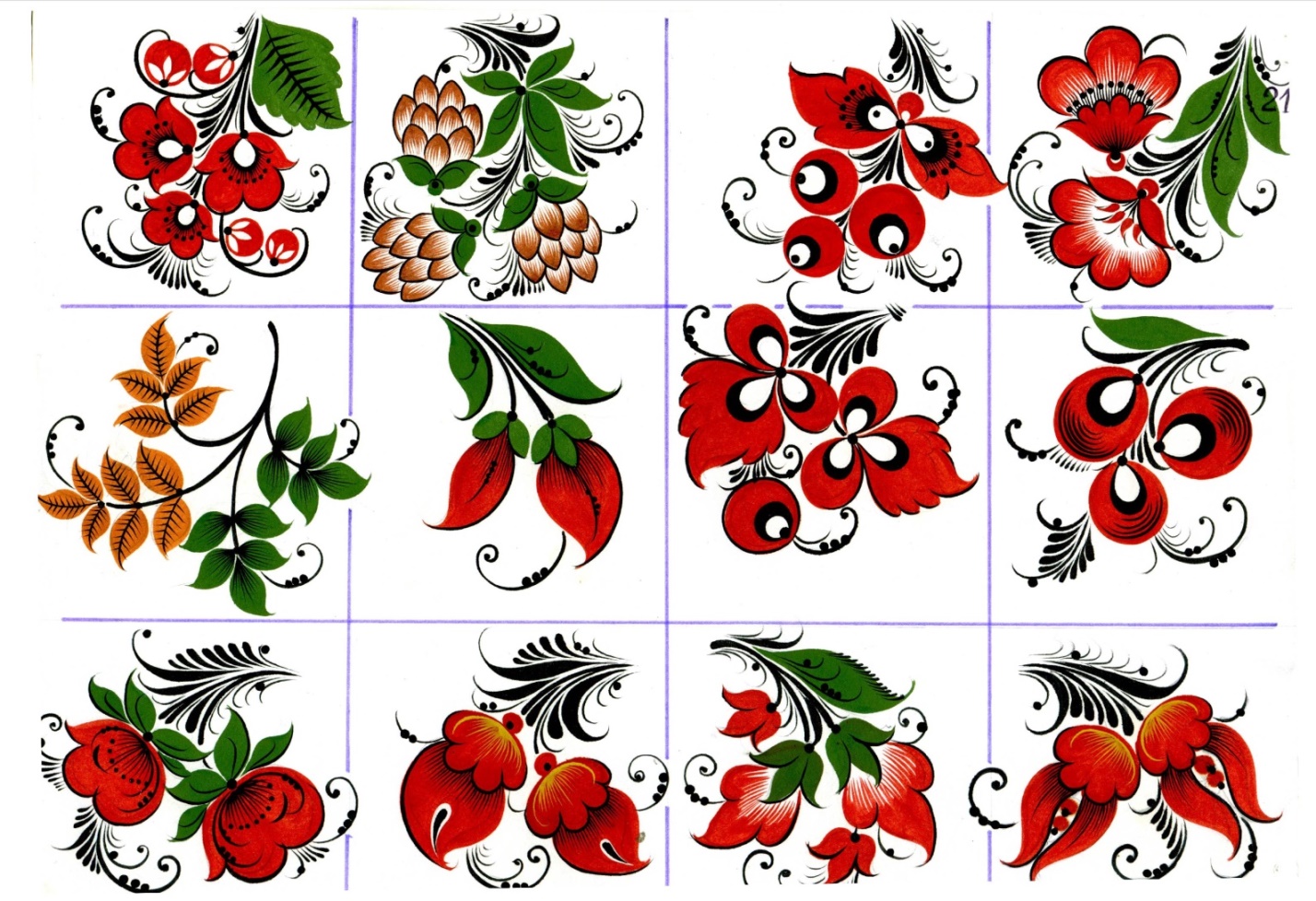 Образцы композиций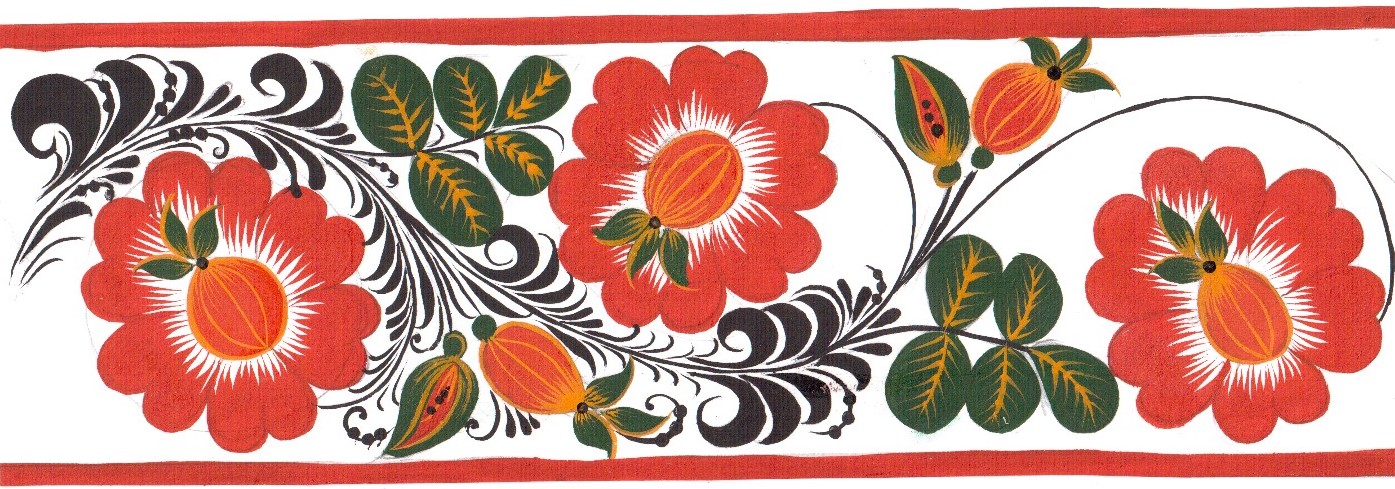 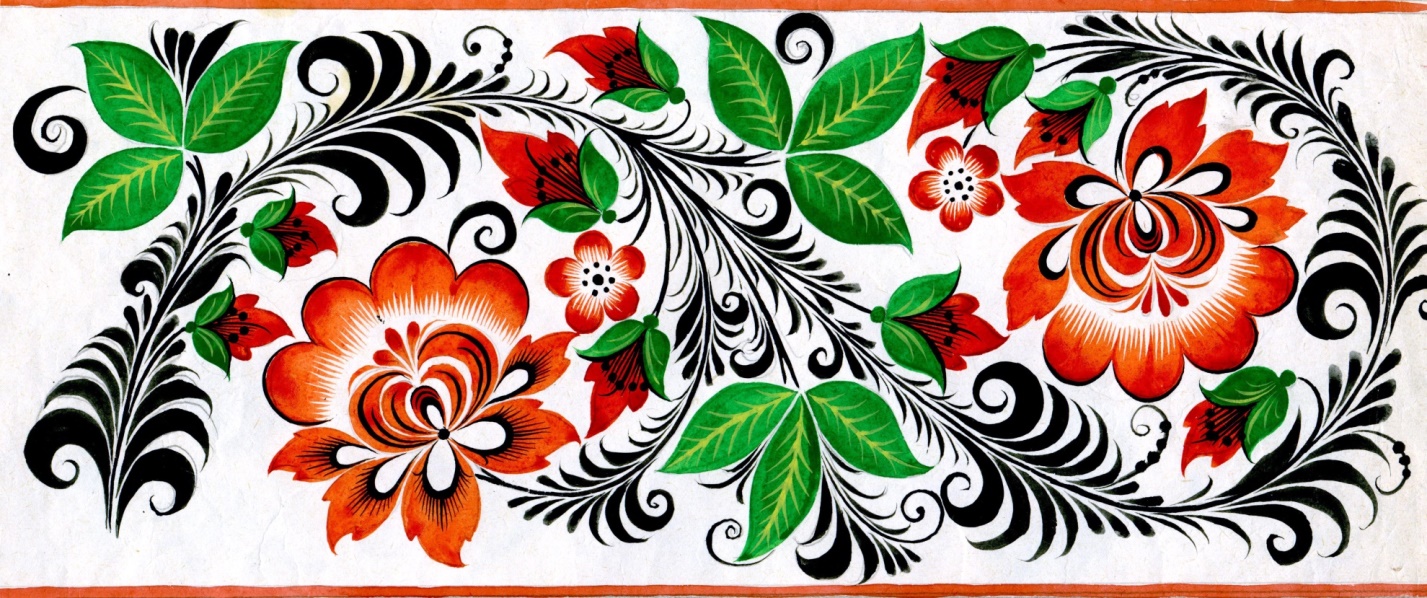 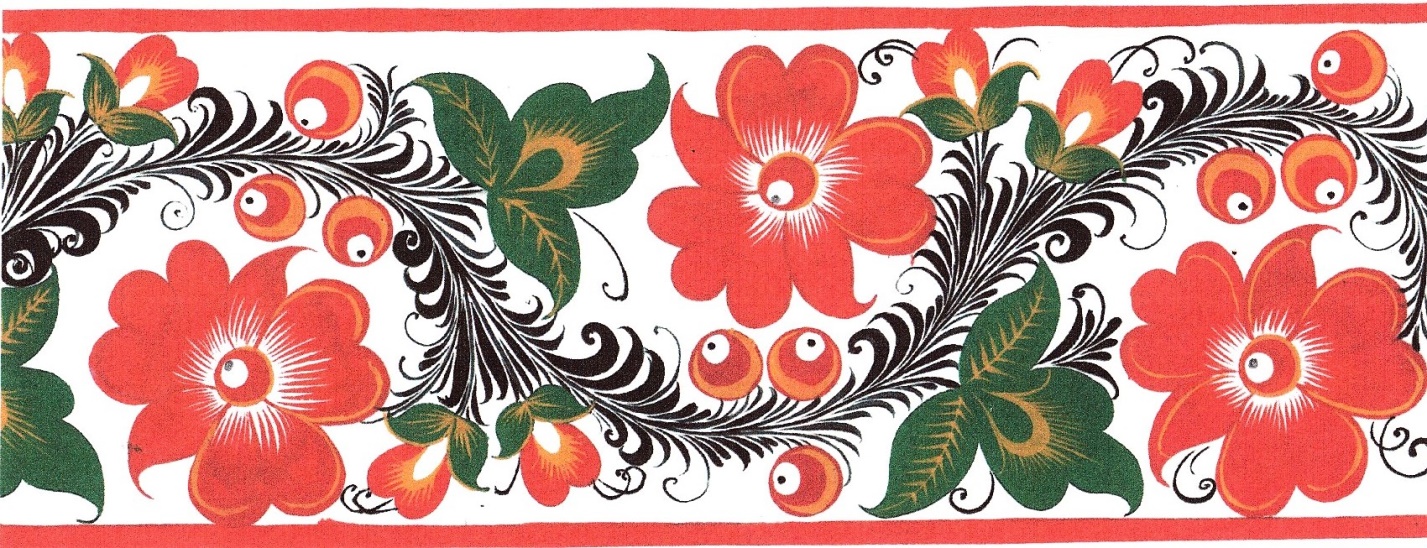 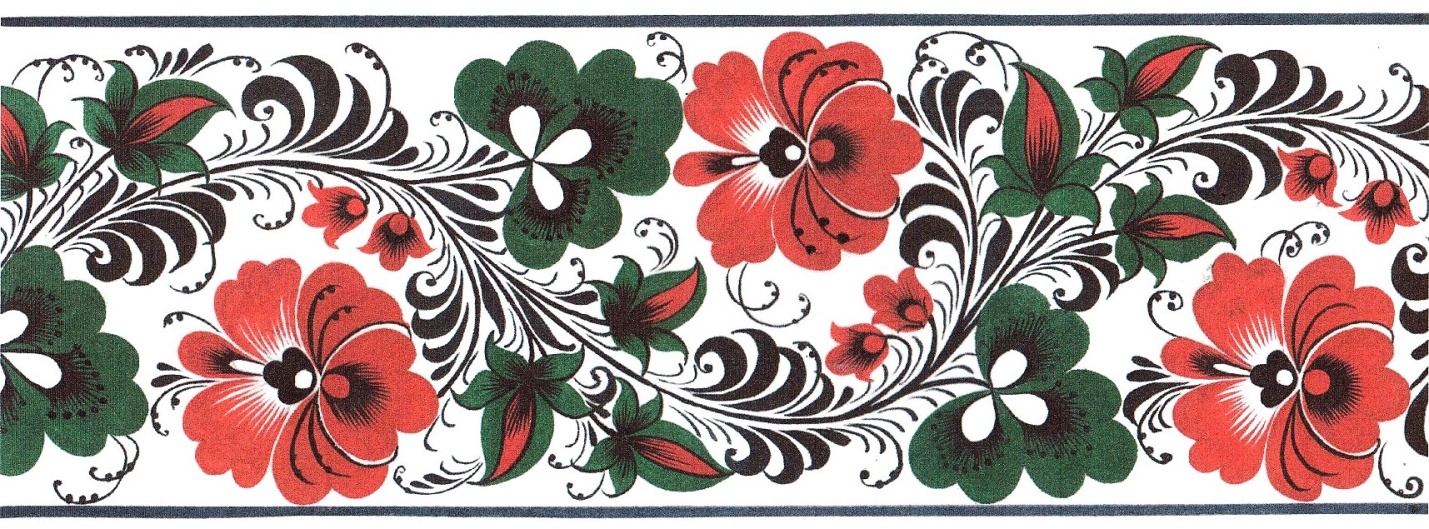 